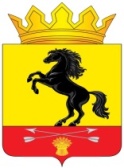                 АДМИНИСТРАЦИЯМУНИЦИПАЛЬНОГО ОБРАЗОВАНИЯ       НОВОСЕРГИЕВСКИЙ РАЙОН         ОРЕНБУРГСКОЙ ОБЛАСТИ                 ПОСТАНОВЛЕНИЕ___26.04.2024______ №  _______326-п_____                  п. НовосергиевкаО внесении изменений в постановление админис-трации района  от  20.12.2019  №1079-п «Об утверждении маршрутной сети регулярных перевозок по муниципальным маршрутам между поселениями на территории  муниципального образования «Новосергиевский  район Оренбургской области», об отмене  постановления администрации Новосергиевского района от 25.08.2016№412-п»Руководствуясь Федеральным законом от 13.07.2015 №220-ФЗ «Об организации регулярных перевозок пассажиров и багажа автомобильным транспортом и городским наземным электрическим транспортом в Российской Федерации и о внесении изменений в отдельные законодательные акты Российской Федерации», Законом Оренбургской области  от 09.03.2016 №3801/1039-V-ОЗ «Об организации регулярных  перевозок пассажиров и багажа автомобильным транспортом в Оренбургской области», Положением о порядке формирования  и ведения реестра муниципальных автобусных маршрутов регулярных перевозок и об утверждении реестра муниципальных автобусных маршрутов регулярных перевозок» (с изменениями и дополнениями), внести следующие изменения: В приложении к постановлению «Маршрутная сеть регулярных перевозок по муниципальным маршрутам между поселениями на территории муниципального образования  «Новосергиевский район Оренбургской области», исключить  маршрут с  номером 109 «Новосергиевка - Красная Поляна».2. Контроль за исполнением настоящего постановления возложить на исполняющего обязанности заместителя главы администрации по экономическим вопросам Кривошееву И.И.3. Постановление вступает в силу со дня его подписания и подлежит опубликованию на портале НПА муниципальных образований Новосергиевского района Оренбургской области (сетевое издание), novosergievka.org.Глава администрации района	                                                                      А.Н.СкиркоРазослано: экономическому отделу, Воронину В.В., юристу, орготделу, прокурору.                                                                     